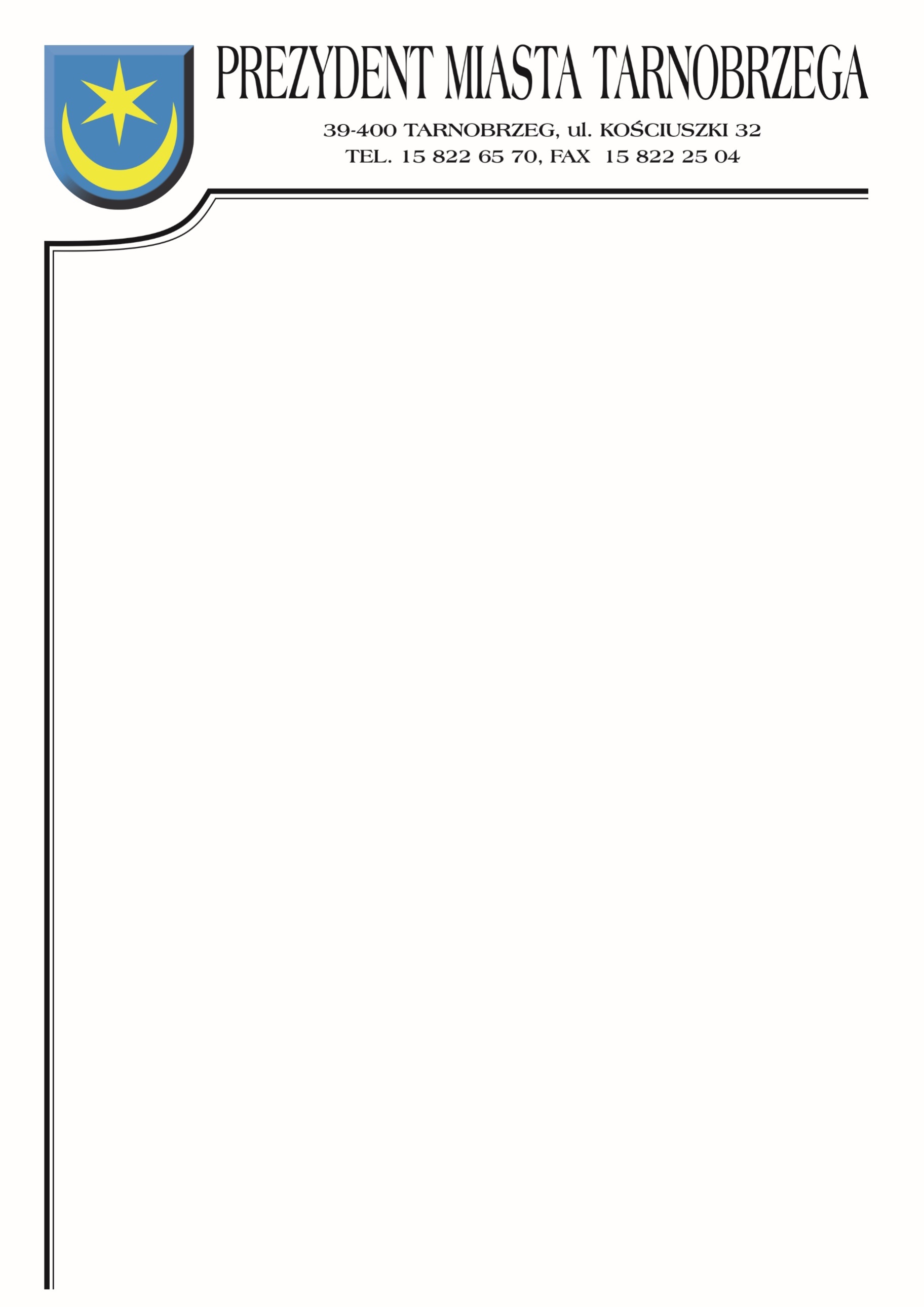 Znak sprawy: BZP-I.271.20.2021			         Tarnobrzeg, dnia 1 września  2021r.INFORMACJE Z OTWARCIA OFERTDotyczy postępowania na wykonanie zadania pn.: Świadczenie usług przewozowych uczniów i dzieci do szkół i placówek oświatowych w roku szkolnym 2021/2022 – 4 zadaniaDziałając zgodnie z art. 222 ust. 5 ustawy z dnia 11 września 2019 roku Prawo zamówień publicznych |(t.j. Dz. U. z 2021 r., poz. 1129 z późn. zm.) Zamawiający informuje, że 
w postępowaniu wpłynęły następujące oferty:Numer ofertyNazwa (firma) i adres wykonawcyCenanetto/brutto1Miejskie Przedsiębiorstwo Komunikacji Karol Szczepanikul. Szeroka 1539-400 TarnobrzegZadanie 1 49 181,00 zł53 115,48 złZadanie 2 49 181,00 zł53 115,48 złZadanie 3 49 181,00 zł53 115,48 złZadanie 449 181,00 zł53 115,48 zł2PKS Tarnobrzeg Sp. z o.oul. Zwierzyniecka 3039-400 TarnobrzegZadanie 158 350,93 zł63 019,00 złZadanie 258 350,93 zł63 019,00 złZadanie 382 602,78 zł89 211,00 złZadanie 468 047,23 zł73 491,00 zł